Wiosna, wiosna.Wiosna idzie przez świat.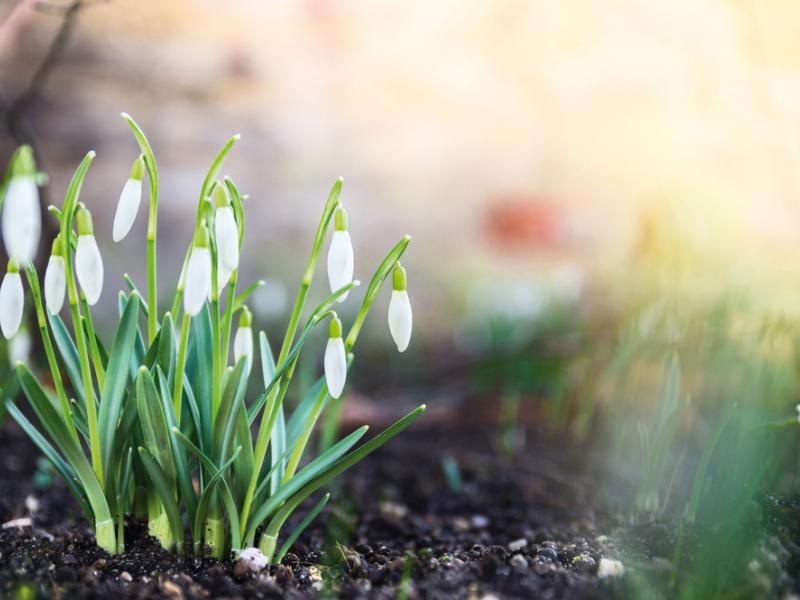 Środa, 17.03.2021 rAktywność 1Przypomnij sobie utwór Wiosna w błękitnej sukience. Zapraszamy do śpiewu i swobodnych improwizacji ruchowych! https://www.youtube.com/watch?v=733cfng95PEAktywność 2Czas się trochę poruszać, proponujemy zabawy z gazetą: Zabawa Marcowa pogoda. Przygotujcie fragment (jedną stronę) gazety na osobę. Następnie  wykonujecie następujące zadania:• spacerujcie z gazetami, wachlując się nimi – wieje lekki wiatr,• zwijajcie gazety i uderzajcie się nimi w różne części ciała – wieje mocny wiatr,• rozkładajcie gazety na podłodze, uderzają w nie palcami – pada deszcz,• rozrywajcie gazety na kawałki; robiąc to szybko i nerwowo – jest burza,• zbierajcie kawałki gazety, robiąc z nich kule – przyroda uspokaja się po burzy,• rzucajcie papierowe kule do kosza – powoli nadchodzi wiosna.Aktywność 3Czy byłeś może wczoraj na spacerze? Zerknij przez okno. Co możesz powiedzieć o marcowej pogodzie? Wypowiedz się w kilku zdaniach.Aktywność 4Obejrzyj film z rodzicami . Film przedstawia zmiany zachodzące w przyrodzie wraz z nadejściem wiosny. https://www.youtube.com/watch?v=Wjo_Q1OYTmYWykonaj zadania :Wymień nazwy pór roku zaczynając od aktualnejWymień  nazwy pierwszych wiosennych kwiatówWymień ptaki przylatują do Polski na wiosnęAktywność 5Zachęcamy do zabaw na świeżym powietrzu. Korzystanie z placu zabaw, spacerów i innych aktywności fizycznych.